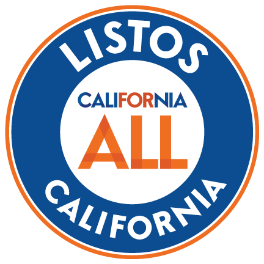 15-FEEB NPAJ KOM TIAV CALIFORNIA LUS PIAV TXOG ZAJ LUS QHIA05-05-2020Chiv KeebQhov zaj lus qhia 15-Feeb Npaj Kom Tiav California yog ib qhov uas cais sau luv los ntawm qhov lus qhia daim ntawv siv li 1-Teev Npaj Kom Tiav California los qhia uas tuaj yeem ua kom luv zog rau cov kev txhawb nqa qhia raws xov tooj los sis tshuab khoos pis tawj. Tus neeg saib-mloog yuav kawm tau ob yam ntawm zaj lus qhia no.  Lawv yuav muaj 1) qhov nkag siab theem pib txog ntawm Npaj Kom Tiav California Qhov Kev Nthuav Tawm thiab 2) nkag siab txog 5 kauj ruam tseem ceeb los npaj kom txhij rau kev ruaj ntseg ntawm lawv tus kheej thiab lawv tsev neeg los ntawm xwm txheej kev kub ntxhov uas nws tshwm sim nws.Qhov lus piav no yog siv los ua lus qhia.  Thov siv yam lus, lub suab lus thiab cov zej zog los ua qhov piav kom phim rau koj li xwm txheej thaum nthuav tawm. Cov lus piav hauv qab no yuav muaj kev sib sau ntau cov cib fim los sis muaj sij hawm rau cov neeg saib-mloog tau los cuam tshuam nrog/tau kev koom nrog.  Qhov no yuav ua tiav los ntawm cov kev ntsuam xyuas nug uas siv vas sab los sis (in-webinar), cov kev sau ntawv sib tham, los sis kev tham xov tooj, nce raws qhov koj nyiam siv.  Thov tswj lub sij hawm kom zoo, cov mus nthuav qhia yuav tsum siv sij hawm piav me ntsis ua ntej - raws qhov nyiam kom luv dua li 20 xis nkoos los sis (nees nkaum second). Cov chaw uas lub koom haum sawv cev yuav mus tshaj tawm yuav tau muab kev paub qhia ntxiv rau los sis piav qhia ntau kauj ruam ntxiv yog qhov sau ua tus ntawv ntsuab nyob hauv daim ntawv no.  Cov Ntaub Ntawv Tau MuabCov Lus Piav/Cov Yuav ThamThawj SlideLus Qhia Txog Kev Npaj Txhij Rau Xwm Txheej Kub Ntxhov [theej raws digital los siv pab txhawb rau zoo kev qhia raws xov tooj los sis tshuab khoos pis tawj]Daim Ntawv Teev Cov Chaw Muaj Ntaub Ntawv Txog Xwm Txheej Kev Kub Ntxhov Hauv Zos [hom siv raws digital]Lus cim tseg rau lub chaw sawv cev los ua qhov kev qhia: Sau rau Daim Ntawv Teev Cov Chaw Muaj Ntaub Ntawv Txog Xwm Txheej Kev Kub Ntxhov Hauv Zos kom ntau li ntau tau raws qhov tsim nyog ua ntej los nthuav tawm nyob rau hauv ncua sij hawm ua kev qhia rau cov neeg tuaj koom. Cov neeg tshaj tawm tau txais kev txhawb nqa kom nthuav tawm cov nqe lus no ua ntej qhov kev qhia: Lus piav qhiaSlide 1 – Lub Cim Npaj Kom Tiav California (45 xis nkoos)Zoo siab txais tos, txhua leej, thiab ua tsaug rau qhov nej tuaj koom nrog peb rau qhov kev qhia txog Npaj Kom Tiav California Thaum Muaj Xwm Txheej Ceev.  Kuv lub npe yog [koj lub npe] thiab kuv ua hauj lwm nrog [koj lub CBO] ntawm no nyob hauv peb lub zej zog.  [HAIS KOM LUV DUA 15 XIS NKOOS TXOG QHOV XAUS LUS NTAWM KOJ PAB PAWG LUB ZEEM MUAG]Peb sawv daws tuaj ntawm no hnub no vim rau kev npaj uas yuav pab cawm tau koj thiab koj tsev neeg nyob rau thaum muaj xwm txheej kub ntxhov tshwm tam sim.  Ib yam nkaus li COVID-19 tab tom qhia peb, xwm txheej kub ntxhov ceev tuaj yeem tshwm sim tau txhua lub sij hawm.  Vim li ntawd tus Tswv Xeev thiab Cov Thawj Coj Ua Hauj Lwm Hauv Xeev thiaj tau tsim qhov Kev Nthuav Tawm Qhia Txog Npaj Kom Tiav California Thaum Muaj Xwm Txheej Kub Ntxhov Ceev - los ua kom ntseeg tias koj paub yam uas yuav ua thaum qhov kev npaj rau xwm txheej kub ntxhov ceev los txog. Listos yog lus Xab Pees Niv txhais tias "Npaj Txhij".Slide 2 - Anthem Vis Dis Aus (2 feeb) [Tsuas siv thaum muaj qhov tso suab thiab tso tau vis dis aus]Nov yog daim vis dis aus luv los coj peb pib, paub txog txhua yam ntawm Npaj Kom Tiav California Qhov Kev Nthuav Tawm.Slide 3 – 5 Cov Kauj Ruam Tseem Ceeb rau Kev Npaj Txhij (45 xis nkoos)Nyob rau 15 feeb tom ntej, peb yuav los kawm paub txog 5 kauj ruam yooj yim los pab koj kom npaj txhij rau thaum muaj xwm txheej kub ntxhov.  Peb yuav qhia koj, thiab koj tuaj yeem qhia rau lwm tus. Thiab ua ke no peb yuav ua kom muaj kev hloov pauv tiag rau peb lub zej zog.Nov yog peb tsib kauj ruam:Txais cov kev ceeb toom kom paub tias yuav ua li casTsim ib lub phiaj xwm los pov thaiv koj cov neegNtim lub hnab ev-mus nrog cov khoom uas koj xav tauTsim ib Lub Thawv Rau Khoom Nyob Hauv Tsevsiv rau thaum koj tawm tsis tauPab cov phooj ywg thiab neeg zej zog kom npaj txhijPaub txog txhua yam uas peb tau qhia nyob rau hnub no los sib tham cov ntsiab lus kom meej zog nrog rau Npaj Kom Tiav California Cov Lus Qhia Kev Npaj Txhij Rau Xwm Txheej Kub Ntxhov uas tau muab nrog cov ntaub ntawv siv rau lub rooj sib tham no.  Yog tias koj tsis tau txais cov lus qhia, nws tuaj yeem daus lauj tau nyob ntawm www.listoscalifornia.org. Thov siv Qhov lus qhia txuas mus tam li yog ib qho khoom siv los pab koj thiab cov neeg uas koj hlub los npaj kom zoo tshaj plaws rau thaum muaj cov xwm txheej ceev.  Slide 4 – Tau Txais Cov Kev Ceeb Toom (1 feeb, 15 xis nkoos)Koj thawj kauj ruam los ua kom npaj txhij paub txog cov kev pheej hmoo muaj nyob rau hauv koj cheeb tsam thiab paub txog cov kev ceeb toom koj tuaj yeem tau txais kom paub txog thaum muaj xwm txheej kub ntxhov tshwm sim.  Puas muaj leej twg paub cov xwm txheej kub ntxhov dab tsi yog yam peb pheej hmoo tshaj plaws nyob rau ntawm no hauv [SAU LUB NPE CHEEB NROOG LOS SIS LUB COUNTY]?MUAB LUB SIJ HAWM RAU COV QHUA TUAJ MLOOG TEBLEES PAUB TXOG COV LUS TEB UAS RAUG; SAU NTXIV YOG TIAS MUAJ COV KEV PHEEJ HMOO UAS TSIS TAU HAIS TXOG.Thaum muaj cov xwm txheej ceev tshwm sim, koj yuav tuaj yeem tau txais ntaub ntawv qhia los ntawm ib ntawm cov chaw muaj ntaub ntawv - xws li TV, cov chaw tso xov xwm los sis xov tooj cua tso xov xwm hauv zej zog.  Tab sis ib ntawm thawj cov kauj ruam kuv xav hais kom koj ua yog thaum peb ua tiav qhov kev qhia no lawm kom mus rau www.CalAlerts.org thiab mus tso npe rau koj tus kheej koj tau txais kev ceeb toom ua ntej.  Thaum nkag mus rau hauv lub website lawm, nyem rau qhov "Sign Up" nyob saum toj kawg ntawm daim screen thiab coj raws cov lus qhia pom nyob ntawd los tso npe nkag mus txais cov kev ceeb toom tshwj xeeb rau koj lub cheeb nroog los sis lub county.Tom qab koj tso npe tau lawm, koj yuav tau txais cov kev ceeb toom xwm txheej ceev uas nws xa nws tuaj ncaj nraim rau hauv koj lub xov tooj thiab/los sis email.  Slide 5 – Tsim ib Lub Phiaj Xwm (1 feeb, 15 xis nkoos)Kauj ruam thib ob yog los tsim ib lub phiaj xwm los pov thaiv koj cov neeg.  Daim ntawv Kev Sib Nug Moo thiab Pov Thaiv muaj nyob rau hauv Qhov Lus Qhia Txog Kev Npaj Txhij Rau Xwm Txheej Kub Ntxhov  Siv sij hawm me ntsis los xav seb koj xav sib nug moo nrog leej twg ncua sij hawm muaj xwm txheej ceev.  Qhov no tuaj yeem yog tsev neeg, cov neeg zej zog, cov phooj ywg los sis cov kws saib xyuas.  Sau lawv cov npe thiab cov chaw nyob sib txuas lus, suav nrog cov npawb xov tooj thiab cov chaw nyob email, nyob rau hauv daim ntawv Kev Sib Nug Moo thiab Pov Thaiv.  Suav nrog cov npawb xov tooj hauv tsev, chaw ua hauj lwm, tsev kawm ntawv thiab lwm yam siv rau kev sib txuas lus.  Peb txhawb kom koj muab koj cov ntaub ntawv luam rau txhua leej.Koj tsim nyog xaiv ib tus txheeb ze los sis phooj ywg nyob sab nrauv ntawm qhov chaw uas koj nyob, tus uas yuav tsis muaj feem cuam tshuam txog koj qhov kev kub ntxhov hauv zos.  Koj thiab cov neeg tus koj hlub yuav tuaj yeem ntsuam xyuas qhov nyob sib nrug ntawm tus txheeb ze los sis tus phooj ywg kom lawv paub tias koj nyob qhov twg thiab paub tias koj nyab xeeb, thiab lawv tuaj yeem faib tau ntaub ntawv kev paub rau lwm tus. Koj tab tom xav tias yuav muab leej twg tso rau hauv koj cov ntaub ntawv?MUAB LUB SIJ HAWM RAU COV QHUA TUAJ MLOOG TEBPIAV QHIA ME NTSIS NTXIV RAU QEE COV LUS TEBSlide 6 – Tsim ib Lub Phiaj Xwm (30 xis nkoos)Koj los yuav tau xav txog ntawm koj tsev neeg thiab teeb ib lub phiaj xwm nrog koj tsev neeg txog ntawm txoj hauv kev nej yuav khiav tawm thiab qhov chaw uas nej yuav mus sib ntsib yog tias muaj xwm txheej ceev tshwm sim uas yuav tau mus tiag.Nco ntsoov tias koj yuav tsis paub tias yam xwm txheej kub ntxhov dab tsi yuav tshwm sim los sis tshwm sim thaum twg los sis tshwm sim qhov twg.  Yog li nej cov phiaj xwm khiav tawm thiab mus sib ntsib yuav tau ua zoo xav tias nej yuav tau mus rau qee qhov chaw dhau li ntawm nyob twj ywm hauv tsev thiab muaj qee txoj kev los sis qee cov chaw sib ntsib tej zaum yuav raug kaw los sis raug thaiv lawm.  Yog li ntawd npaj rau ntau txoj hauv kev daws teeb meem.  Thiab nco ntsoov mloog nom tswv kav tswj hauv zos txog cov kev uas nyab xeeb tshaj plaws. Slide 7 – Lub Hnab Ev Mus (2 Feeb)Kauj ruam thib peb yog kev ntim lub hnab ev-mus, ntim cov khoom uas koj xav tau.  Cov kev kub ntxhov feem ntau lawm yog yam yus paub tsis txog ua ntej thiab tshwm sim ceev heev.  Ntim cov khoom uas tseem ceeb, kom koj thiab koj tsev neeg muaj tej khoom uas koj xav tau thaum muaj xwm txheej ceev thiab koj yuav tau tawm ntawm koj lub tsev mus.Ntim tej khoom uas tsev neeg yuav siv.  Siv sij hawm los xav txog yam koj, koj tsev neeg, thiab cov tsiaj yug yuav xav siv yog tias koj muaj sij hawm li 15 feeb ntawm kev ceeb toom kom tawm hauv koj tsev mus.  Qee cov khoom uas yuav siv txhua hnub, xws li koj lub hnab nyiaj thiab lub xov tooj ntawm tes uas koj tsis tuaj yeem muab ntim cia ua ntej.  Rau cov khoom ntawd, sau ib co ntaub ntawv ua kom koj txhob hnov qab.Tab sis muaj ntau cov khoom uas koj yuav ntim tau tam sim no.  Qee cov piv txwv yuav ntim rau hauv koj lub hnab ev mus yog:Cov ntaub ntawv tseem ceeb xws li cov ntawv theej tawm ntawm cov ntawv qhia txog tus kheej, cov phav xab pauj, ntaub ntawv tuav pov hwm los sis is saws las, thib cov duab ntawm tsev neeg thiab cov tsiaj yug.Nyiaj ntsuab ua cov nyiaj me xws li cov $1 thiab cov $5.  Koj tuaj yeem txuag tau sij hawm me ntsis thaum nyob ntawm tsev.Daim ntawv qhia kev cim ntau cov kev uas sib txawv ntawm koj lub zej zog.Daim Ntawv Npe Tshuaj Kho Mob nrog txhua tus neeg hauv koj tsev neeg cov ntawv kws kho mob sau yuav tshuaj thiab lwm cov ntaub ntawv kho mob tseem ceeb. Lub pob xaj xov toojLus Qhia Txog Kev Npaj Txhij Rau Xwm Txheej Kub Ntxhov uas muaj nyob rau hauv cov ntaub ntawv siv rau kev nthuav tawm zaum no.Daim Ntawv Teev Cov Chaw Muaj Ntaub Ntawv Txog Xwm Txheej Kev Kub Ntxhov Hauv Zej Zog. Qhov no suav nrog cov ntaub ntawv siv rau lub rooj sib tham no thiab tau muab cov ntaub ntawv tshwj xeeb sau cia rau peb lub cheeb nroog hais txog cov kws pab rau zej tsoom kev nyab xeeb, cov kws pab rau kev siv dej thiab hluav taws xob, thiab lwm cov kws muab kev pab koj yuav xav txuas lus nrog thaum muaj xwm txheej ceev.Yog tias muaj lwm yam ntaub ntawv koj xav txhab ntxiv, thov caw ua tau.Nws muaj ob peb yam ua piv txwv.  Tsuas yog koj thiab koj tsev neeg thiaj paub yam uas tseem ceeb yuav tau ua zoo saib.  Nyob rau ib los sis ob lo lus, cov khoom dab tsi koj xav muab ntim rau hau koj Lub Hnab Ev Mus yog tias yuav tau khiav tawm kom ceev?MUAB LUB SIJ HAWM RAU COV QHUA TUAJ MLOOG TEBPIAV QHIA ME NTSIS NTXIV RAU QEE COV LUS TEBSlide 8 – Tsim ib Lub Thawv Rau Khoom Nyob Hauv Tsev(45 xis nkoos)Kauj ruam plaub yog kev tsim ib Lub Thawv Rau Khoom Nyob Hauv Tsevrau thaum koj tawm tsis tau ntawm koj lub tsev.  Nyob rau qee cov xwm txheej kub ntxhov, koj yuav tau nyob tsev thiaj nyab xeeb tshaj.Npaj kom txaus siv yam tsawg kawg yog 3 hnub thaum tsis muaj dej thiab hluav taws xob lawm.  Txuag sij hawm me ntsis nyob rau lub sij hawm no, kom txog thaum koj muaj sij hawm txaus rau txhua leej hauv koj tsev neeg los txais los ntawm.  Nco ntsoov ntim cov khoom rau tej tsiaj yug, ib yam thiab. Cov piv txwv ntawm cov khoom yuav tau ntim tam sim no:Dej: Npaj kom muaj 3 gallons dej rau ib tus neeg, rau siv haus thiab ntxuav.Khoom Noj: Npaj cov khoom noj uas tsis paub lwj thiab noj tau tam sim.  Koj yuav tau paub txog txoj hauv kev zoo tshaj plaws uas koj thiab koj tsev neeg yuav noj.Cov Hnab Ntim Khib Nyiab: Npaj cov hnab yas cia ntxiv, muab khi, siv thoob ntim dej cia siv hauv chav dej.Yog tias koj muaj teeb taws los sis xov tooj nqa ntawm tes, muab cia rau tej qhov chaw kom muab los siv tau yooj yim.  Ntxim yuav muaj lwm cov khoom uas koj yuav xav nqa ntawm tes.  Sib tham nrog koj tsev neeg thiab tsim koj Lub Thawv Rau Khoom Nyob Hauv Tsevua ntej.Slide 9 - Pab Cov Phooj Ywg thiab Cov Neeg Zej Zog (1 feeb)Yuav tag lawm tshuav me ntsis xwb, kauj ruam thib tsib yog kev pab koj cov phooj ywg thiab cov neeg zej zog kom npaj txhij.  Nyob rau thaum muaj xwm txheej ceev loj heev, cov neeg ua hauj lwm tua hluav taws thiab cov kws kho mob yuav pab tsis tau txhua leej raws qhov xav tau tam sim.  Peb yuav tsum npaj kom txhij los pab peb tus kheej, thiab cov neeg nyob ib ncig peb tus uas nws pab tsis tau nws tus kheej heev ncua sij hawm muaj xwm txheej kub ntxhov.Koj tuaj yeem pib pab lwm tus los kev faib yam uas koj tau kawm ntawm no.  Faib Lub Chaw Muaj Lus Qhia Txoj Xwm Txheej Kub Ntxhov – qhov uas daus lauj tau los ntawm ListosCalifornia.org lub website – nrog koj cov phooj ywg thiab tsev neeg thiab hais kom lawv los ua cov kauj ruam uas peb tau sim hnub no kom tiav. Dhau li no lawm, teem ib qhov rau sawv daws los mus sib ntsib.  Tshwj xeeb yog, xav txog ntawm cov neeg zej zog thiab cov phooj ywg tus uas xav tau kev pab tshwj xeeb.  Tus uas yog tus koj paub tias tej zaum yuav xav tau kev npaj ntau zog ntxiv los tswj kom lawv nyab xeeb dhau ntawm qhov xwm txheej kub ntxhov vim rau qhov lawv lub cev los sis fab siab ntsws kev xav xiam oob qhab, los sis seb lwm tus puas xav tau kev pab?MUAB LUB SIJ HAWM RAU COV QHUA TUAJ MLOOG TEBQHIA ME NTSIS NTXIV RAU COV LUS TEBNws yuav muaj ntau lub laj thawj uas tib neeg yuav ntsib lub sij hawm nyuaj rau kev npaj rau cov kev nqis tes ua hauj lwm thaum muaj xwm txheej kub ntxhov tshwm sim.  Feem ntau lawm peb sawv daws paub qee tus neeg uas yuav xav tau kev pab me ntsis ntxiv.  Ua cov kauj ruam yooj yim no los pab lawv npaj tuaj yeem yuav ua rau lawv nco ntsoov tias koj yog ib tus neeg siab dawb siab zoo nyob rau yav tom ntej.  Slide 10 – Cov Lus Nug (4 feeb)Qhov uas suav thoob plaws tsib kauj ruam.  Kuv paub tias peb tau qhia rau lawv lawm, tab sis nco tseg, Qhov Chaw Muaj Ntaub Ntawv Qhia Txog Xwm Txheej Kub Ntxhov yuav muaj cov ntsiab lus qhia meej txog txhua cov nqe lus no.  Puas muaj lus nug dab tsi uas kuv tuaj yeem teb tau los pab ua kom nws yooj yim zog rau koj los npaj hnub no?QHIB TUS XOV TOOJ LOS TEB COV LUS NUG NTAWM TUS QHUA SAIB-MLOOG. Slide 11 – Koj yog tus hloov! (15 xis nkoos)Ua tsaug rau qhov koj koom nrog peb hnub no.  Koj tsev neeg, cov phooj ywg thiab nrog rau cov tsiaj yug yuav ywj rau koj qhia thaum muaj xwm txheej ceev.  Los ntawm kev koom nrog, koj twb tau ua rau lub zej zog no muaj zog-ruaj khov tshaj qub lawm.  Slide 12 – Faib Cov Duab thiab Cov Keeb Kwm (30 feeb)Koj tuaj yeem pib nthuav tawm tau cov lus qhia hnub no rau hauv tej chaw sib tham saum huab cua los sis social media los pib sib tham txog tej yam tseem ceeb ntawm xwm txheej kub ntxhov. Rau tus neeg uas tau tso los sis (post) rau hauv tej website sib tham los sis (social media), ua zoo tso qhov uas yog qhov tseeb los sis qhov tswv yim uas koj tau kawm los sis daim duab los sis daim vis dis aus ntawm koj los ua cov kauj ruam kev npaj txhij.  Thov muab tso rau hauv online nrog cov kev nthuam tawm raws cai muaj qhov txuas mus rau qhov ntawv uas koj muab tso kom lwm tus saib pom qhov muab tso tawm tam sim no tau thoob plaws lub xeev. #ListosCalifornia#CaliforniaForAllSlide 13 – Txuas Lus Nrog Peb! (30 xis nkoos)Yog tias koj xav tau ntaub ntawv qhia ntxiv, koj tuaj yeem txuas lus nrog peb ntawm [qhia koj li ntaub ntawv siv rau kev sib txuas lus].  Ua tsaug.